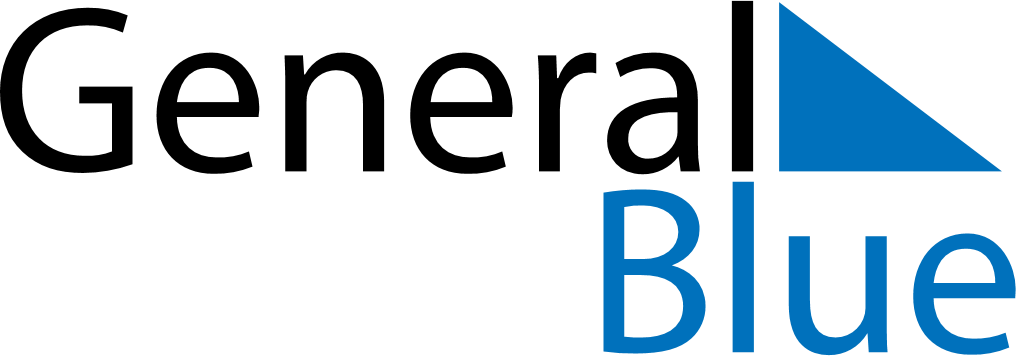 Weekly CalendarNovember 30, 2025 - December 6, 2025Weekly CalendarNovember 30, 2025 - December 6, 2025Weekly CalendarNovember 30, 2025 - December 6, 2025Weekly CalendarNovember 30, 2025 - December 6, 2025Weekly CalendarNovember 30, 2025 - December 6, 2025Weekly CalendarNovember 30, 2025 - December 6, 2025SundayNov 30MondayDec 01MondayDec 01TuesdayDec 02WednesdayDec 03ThursdayDec 04FridayDec 05SaturdayDec 066 AM7 AM8 AM9 AM10 AM11 AM12 PM1 PM2 PM3 PM4 PM5 PM6 PM